ЗаявкаМБОУ «Карымкаская СОШ»(наименование общеобразовательной организации)на участие в муниципальном этапе всероссийской олимпиады школьников по предмету физическая культура в 2022-2023 учебном году Ф.И.О.  руководителя команды: Халиюлина Динара ШамильевнаМесто работы, должность: учитель биологии и химии МБОУ «Карымкаркая СОШ»Контактные телефоны: 89504863701Подпись директора МБОУ «Карымкаркая СОШ» (Хургунова Светлана Яковлевна)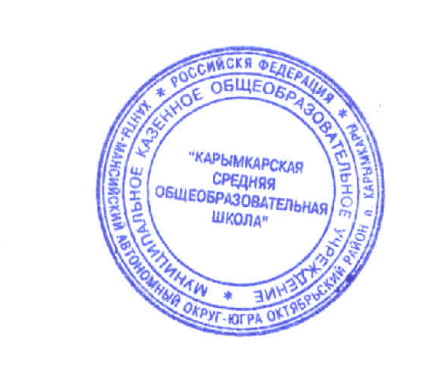 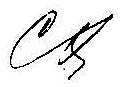 Дата: 	02.10.2022              МП№ п/пФ.И.О. участника (полностью)Дата рожденияПаспортные данные(серия, номер, кем и когда выдан) (с согласия родителей) Класс, в котором обучается участник олимпиадыПолное наименование образовательной организации(по Уставу)Кол-во набранных баллов на школьном этапе в 2022-2023 учебном годуСтатус участникаФ.И.О. наставника, подготовившего участника олимпиады, место работы, должность, ученая степеньМаркова Ксения Михайловна10.09.10II – ПН № 649524Администрация сельского поселения Сергино Октябрьского района ХМАО- Югры Тюменской области07.05.146МБОУ «Карымкаская СОШ»89,5ПобедительКапаев Олег Александрович, учитель физической культуры МБОУ «Карымкаская СОШ»Крывак Карина александровна30.04.10II – ПН № 863846Управление ЗАГС Администрации города Сургута ХМАО- Югры Тюменской области06.05.106МБОУ «Карымкаская СОШ»83ПризерКапаев Олег Александрович, учитель физической культуры МБОУ «Карымкаская СОШ»Баландюк виктория Михайловна19.12.08II – ПН № 764533Администрация сельского поселения Карымкары Октябрьского района ХМАО- Югры Тюменской области22.04.088МБОУ «Карымкаская СОШ» 84,5ПобедительКапаев Олег Александрович, учитель физической культуры МБОУ «Карымкаская СОШ»Акулова Диана Олеговна22.04.08II – ПН № 768586Отдел ЗАГС администрации Октябрьского района ХМАО- Югры Тюменской области07.05.088МБОУ «Карымкаская СОШ» 83ПризерКапаев Олег Александрович, учитель физической культуры МБОУ «Карымкаская СОШ»